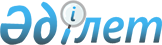 О внесении изменений в постановление акимата района от 27 марта 2015 года № 79 "Об организации и обеспечении проведения призыва граждан на срочную воинскую службу в апреле-июне и октябре-декабре 2015 года"
					
			Утративший силу
			
			
		
					Постановление акимата Уилского района Актюбинской области от 25 августа 2015 года № 191. Зарегистрировано Департаментом юстиции Актюбинской области 06 октября 2015 года № 4532. Утратило силу постановлением акимата Уилского района Актюбинской области от 05 января 2016 года № 5      Сноска. Утратило силу постановлением акимата Уилского района Актюбинской области от 05.01.2016 № 5.

      В соответствии со статьей 31 Закона Республики Казахстан от 23 января 2001 года № 148 "О местном государственном управлении и самоуправлении в Республике Казахстан", с пунктом 5 статьи 19 Закона Республики Казахстан от 24 марта 1998 года № 213 "О нормативных правовых актах" акимат Уилского района ПОСТАНОВЛЯЕТ:

      1. Внести в постановление акимата района от 27 марта 2015 года № 79 "Об организации и обеспечении проведения призыва граждан на срочную воинскую службу в апреле-июне и октябре-декабре 2015 года" (зарегистрированное в государственном реестре нормативно-правовых актов 2015 года 9 апреля за № 4293, (опубликовано в газете "Ойыл" 23 апрель 2015 года № 17) следующие изменения:

      В подпункте 1 пункта 3 "государственному казенному коммунальному предприятию "Уилская центральная районная больница" заменить словами "Государственное коммунальное предприятие "Уилская центральная районная больница" на праве хозяйственного ведения государственного учреждения "Управление здравоохранения Актюбинской области".

      В подпункте 2 пункта 3 "государственному учреждению "Отдел внутренних дел Уилского района" заменить словами "Государственному учреждению "Отдел внутренних дел Уилского района Департамента внутренних дел Актюбинской области".

      В подпункте 3 пункта 3 и в пункте 5 государственному учреждению "Отдел по делам обороны Уилского района" заменить словами "Республиканское государственное учреждение "Отдел по делам обороны Уилского района Актюбинской области" Министерства обороны Республики Казахстан". 

      2. Настоящее постановление вводится в действие по истечении десяти календарных дней после дня его первого официального опубликования.


					© 2012. РГП на ПХВ «Институт законодательства и правовой информации Республики Казахстан» Министерства юстиции Республики Казахстан
				
      Аким района: 

М. Абдуллин
